.STEP TOUCHES (RIGHT, LEFT, FORWARD, BACK)WALK FORWARD (RIGHT,LEFT,RIGHT,LEFT/CLAP)JUMP CLAP, JUMP CLAP, TURN CLAP, TURN CLAPHops, land with feet togetherREPEATContact: mlkristiansen@stofanet.dkJumping Frog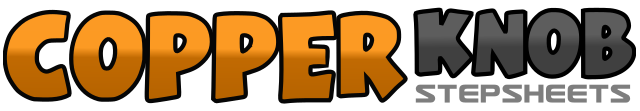 .......Count:20Wall:4Level:Ultra Beginner.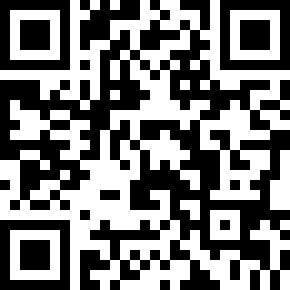 Choreographer:Leif Krtistiansen - July 2013Leif Krtistiansen - July 2013Leif Krtistiansen - July 2013Leif Krtistiansen - July 2013Leif Krtistiansen - July 2013.Music:Axel F - Crazy FrogAxel F - Crazy FrogAxel F - Crazy FrogAxel F - Crazy FrogAxel F - Crazy Frog........1-2Step right to side, touch left together/clap3-4Step left to side, touch right together/clap5-6Step right forward, touch left together/clap7-8Step left back, touch right together/clap1-2Step forward right, step forward left3-4Step forward right, step left beside right/clap1-2Hop both feet back, clap3-4Hop both feet back, clap5-6Hop both feet back, clap7-8Turn ¼ right and Hop both feet, clap